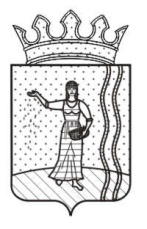 СОВЕТ  ДЕПУТАТОВ БИЯВАШСКОГО СЕЛЬСКОГО ПОСЕЛЕНИЯОКТЯБРЬСКОГО МУНИЦИПАЛЬНОГО РАЙОНАПЕРМСКОГО КРАЯРЕШЕНИЕ12.02.2019                                                                                                                            № 31О внесении изменений в решение Совета депутатов Биявашского сельского поселения № 20 от 14.12.2018 года «О бюджете Биявашского сельского поселения на 2019 год и на плановый период 2020-2021г»         В соответствии с Бюджетным кодексом Российской Федерации,  Уставом Биявашского сельского поселения, Положением о бюджетном процессе в Биявашском сельском поселении, утвержденным решением Совета депутатов Биявашского сельского поселения 14 декабря . № 193,Совет депутатов Биявашского сельского поселения РЕШАЕТ:1. Внести в решение «О бюджете Биявашского сельского поселения на 2019 год и на плановый период 2020-2021 годов» следующие изменения: 1.1 Пункт 1.1 изложить в следующей редакции: «1.1 Утвердить основные характеристики бюджета  Биявашского сельского поселения (далее – местный бюджет) на 2019 год по расходам в сумме 9217,6 тыс. рублей, исходя из прогнозируемого объема доходов 8109,3 тыс. рублей, с плановым дефицитом 1108,3 тыс. рублей.           1.2  Установить источники внутреннего финансирования дефицита местного бюджета в сумме 1108,3 тыс.рублей, в том числе за счет: изменения остатков средств на счете по учету средств местного бюджета в сумме 1108,3 тыс.рублей.     	   1.3 Пункт 1.20 изложить в следующей редакции: «Утвердить объем бюджетных ассигнований муниципального дорожного фонда Биявашского сельского поселения на 2019 год в сумме 851,1 тыс.руб, на 2020 год 407,8 тыс.руб, на 2021 год в сумме 410,1 тыс.руб».	1.4 Пункт 1.22. изложить в следующей редакции: «Утвердить общий объем иных межбюджетных трансфертов, передаваемых другим бюджетам бюджетной системы Российской Федерации  из бюджета Биявашского сельского поселения на 2019 год в сумме 197,7 тыс. руб., на 2020 год в сумме 0,0 тыс. руб., на 2021 год в сумме 0,0 тыс. руб.».	1.5 Приложения 1,3(таблица 1,2),5,10, 11, 15 изложить в новой редакции согласно приложениям 1, 2(таблица 1,2), 3, 4, 5,6 к настоящему решению.	2. Настоящее решение подлежит обнародованию в библиотеках с.Бияваш и с.Леун.3. Контроль за выполнением настоящего решения оставляю за собой.Председатель Совета депутатовБиявашского сельского поселения                                                                      А.Н.Созонов                    Глава сельского поселения-глава Администрации Биявашского сельского поселения                                                                                         М.Г. ХорошавинПриложение 1К решению совета депутатовБиявашского сельского поселения№ 31  от 12.02.2019ДОХОДЫ БЮДЖЕТАБиявашского  сельского поселения Октябрьского муниципального района Пермского краяна 2019  год.                                                                                                                Приложение 2К решению совета депутатовБиявашского сельского поселения№ 31  от 12.02.2019Таблица 1Распределение бюджетных ассигнований на 2019 год по разделам и подразделам, целевым статьям (муниципальным программам и непрограммным направлениям деятельности), группам и подгруппам видов расходов классификации расходов бюджета Приложение 2К решению совета депутатовБиявашского сельского поселения№ 31  от 12.02.2019 Таблица 2Распределение бюджетных ассигнований на 2019 год по целевым статьям (муниципальным программам и непрограммным направлениям деятельности),группам и подгруппам видов расходов классификации расходов бюджетаПриложение 3К решению совета депутатовБиявашского сельского поселения№ 31  от 12.02.2019Ведомственная структура расходов бюджета поселения  на 2019 годПОЯСНИТЕЛЬНАЯ ЗАПИСКАк  решению Совета депутатов Биявашского сельского поселения  Октябрьского муниципального района Пермского края  О внесении изменений в решение Совета депутатов Биявашского сельского поселения от 14.12.2018 г. № 20 «О бюджете Биявашского сельского поселения  Октябрьского муниципального района  на 2019 год и на плановый период 2020 и 2021годы» Настоящим решением Совета депутатов вносятся следующие изменения в бюджет на 2019 год:ДОХОДЫ БЮДЖЕТА1.1.Увеличить общий план по поступлению доходов в сумме 1163685,37 рублей, в том числе:П. РАСХОДЫ БЮДЖЕТА2.1 Расходы бюджета предлагается увеличить в сумме 2271987,41 рублей, в том числе:2.1.1 За счет средств, указанных в пункте 1.1 «Субсидии бюджетам сельских поселений на осуществление дорожной деятельности в отношении автомобильных дорог общего пользования, а так же капитального ремонта и ремонта дворовых территорий многоквартирных домов, проездов к дворовым территориям многоквартирных домов населенных пунктов» в сумме 233169 рублей и направить :За счет «Прочей субсидии бюджетам сельских поселений» в сумме 930516,37 рублей и направить их на:2.1.2 -за счет собственных средств дорожного фонда образовавшихся на счете по учету средств бюджета поселения по состоянию на 01.01.2019 года, в сумме 220102,04 рублей и направить их на следующие КБК:2.1.3 -за счет собственных средств образовавшихся на счете по учету средств бюджета поселения по состоянию на 01.01.2019 года, в сумме 888200 рублей и направить их на следующие КБК:(Сободный остаток собственных средств 903512,21 рублей, настоящим решением распределены 888200 рублей, остаток-15312,21 рублей)2.1.4 1.Перераспределить бюджетные ассигнования по КБК:          На следующие КБК  :Специалист по экономике и финансам                                             Т.В.Хорошавина  ФИНАНСОВО-ЭКОНОМИЧЕСКОЕ ОБОСНОВАНИЕк  решению Совета депутатов Биявашского сельского поселения от 12.02.2019 № 31  «О внесении изменений в решение Совета депутатов от 14.12.2018 № 20 «О бюджете Биявашского сельского поселения Октябрьского муниципального района Пермского края на 2019 год и на плановый период 2020-2021 годов»Финансово-экономические обоснование разработано с целью определения объема бюджетных ассигнований на предоставление  дополнительных расходов по бюджету поселения. Расходы	Увеличить план  2018 года по расходам в сумме 2271987,41 рублей, в том числе - за счет «Субсидии бюджетам сельских поселений на осуществление дорожной деятельности в отношении автомобильных дорог общего пользования, а так же капитального ремонта и ремонта дворовых территорий многоквартирных домов, проездов к дворовым территориям многоквартирных домов населенных пунктов» в сумме 233169 рублей, -за счет прочей субсидии бюджетам сельских поселений в сумме 930516,37 рублей;- за счет средств образовавшихся на счете по учету средств бюджета поселения по состоянию на 01.01.2019 года, в сумме 1109302,04 рублей.Специалист по экономике и финансам                                                                    Т.В. ХорошавинаКод бюджетной классификации Российской ФедерацииНаименование кода поступлений в бюджет, группы, подгруппы, статьи, подстатьи, элемента, подвида доходов.Сумма,тыс. рублей000 1 00 00 000 00 0000 000Налоговые и неналоговые доходы2487,8000 1 01 00 000 00 0000 000Налоги на прибыль, Доходы470,0000 1 01 02 000 01 0000 110Налог на доходы с физических лиц470,0000 1 01 02 010 01 0000 110Налог на доходы физических лиц с доходов, источником которых является доходов, налоговый агент, за исключением доходов, в отношении которых исчисление и уплата налога осуществляются в соответствии со статьями 227, 227.1 и 228 Налогового кодекса Российской Федерации470,0000 1 03 000 00 00 0000 000Налоги на товары (работы, услуги), реализуемые на территории Российской Федерации397,8000 1 03 02000 01 0000 110Акцизы по подакцизным товарам (продукции), производимым на территории Российской Федерации397,8000 1 03 02230 01 0000 110Доходы от уплаты акцизов на дизельное топливо, подлежащие распределению  между бюджетами субъектов РФ и местными бюджетами с учетом установленных дифференцированных нормативов отчислений в местные бюджеты150,6000 1 03 02240 01 0000 110Доходы от уплаты акцизов на моторные масла для дизельных и (или) карбюраторных (инжекторных) двигателей, , подлежащие распределению между бюджетами субъектов РФ и местными бюджетами с учетом установленных дифференцированных нормативов отчислений в местные бюджеты0,9000 1 03 02250 01 0000 110Доходы от уплаты акцизов на автомобильный бензин, подлежащие распределению между бюджетами субъектов РФ и местными бюджетами с учетом установленных дифференцированных нормативов отчислений в местные бюджеты252,4000 1 03 02260 01 0000 110Доходы от уплаты акцизов на прямогонный бензин, подлежащие распределению между бюджетами субъектов РФ  и местными бюджетами с учетом установленных дифференцированных нормативов отчислений в местные бюджеты-6,1000 1 05 00 000 00 0000 000Налоги на совокупный доход88,0000 1 05 03 000 01 0000 000Единый сельскохозяйственный налог88,0000 1 05 03 010 01 0000 000Единый сельскохозяйственный налог88,0000 1 06 00 000 00 0000 000Налоги на имущество000 1 06 01 000 00 0000 110Налог на имущество с физических лиц50,0000 1 06 01 030 10 0000 110Налог на имущество с физических лиц, взимаемый по ставкам, применяемым к объектам налогообложения, расположенным в границах сельских поселений50,0000 1 06 04000 02 0000 110Транспортный налог259,0000 1 06 04011 02 0000 110Транспортный налог с организаций79,0000 1 06 04012 02 0000 110Транспортный налог с физических лиц180,0000 1 06 06 000 00 0000 110 Земельный налог91,0000 1 06 06 030 00 0000 110Земельный налог с организаций36,0000 1 06 06 033 10 0000 110Земельный налог с организаций, обладающих земельным участком, расположенным в границах сельских поселений36,0000 1 06 06 040 00 0000 110 Земельный налог с физических лиц55,0000 1 06 06 043 10 0000 110Земельный налог с физических лиц, обладающих земельным участком, расположенным в границах сельских поселений55,0000 1 08 00 000 00 0000 000Государственная пошлина1,0000 1 08 04 000 01 0000 110Государственная пошлина за совершение нотариальных действий (за исключением действий, совершаемых консульскими учреждениями Российской Федерации)1,0000 1 08 04 020 01 0000 110Государственная пошлина за совершение нотариальных действий должностными лицами органов местного самоуправления, уполномоченными в соответствии с законодательными актами РФ на совершение нотариальных действий 1,0000 1 11 00 000 00 0000 000Доходы от использования имущества, находящегося в государственной и муниципальной собственности1131,0000 1 11 05 000 00 0000 120Доходы , получаемые в виде арендной  либо иной платы за передачу в возмездное пользование государственного и муниципального имущества( за исключением имущества автономных учреждений,  а также имущества государственных и муниципальных унитарных предприятий, в том числе казенных) 1131,0000 111 05 025 10 0000 120Доходы, получаемые в виде арендной платы, а также средства от продажи права на заключение договоров аренды за земли, находящиеся в собственности сельских поселений (за исключением земельных участков муниципальных бюджетных и автономных учреждений)1113,0000 1 11 05 035 10 0000 120Доходы от сдачи в аренду имущества, находящегося в оперативном управлении органов управления сельских поселений и созданных ими учреждений (за исключением имущества муниципальных автономных учреждений)18,0000 2 00 00 000 00 0000 000Безвозмездные поступления5621,5000 2 02 00 000 00 0000 000Безвозмездные поступления от других бюджетов бюджетной системы РФ 5621,5000 2 02 10 000 00 0000 150Дотации бюджетам бюджетной системы Российской Федерации4346,8000 2 02 15001 00 0000 150Дотации на выравнивание бюджетной обеспеченности4346,8000 2 02 15001 10 0000 150Дотации бюджетам сельских поселений на выравнивание бюджетной обеспеченности4346,8000 2 02 20000 00 0000 150Субсидии бюджетам бюджетной системы Российской Федерации (межбюджетные субсидии)1163,7000 2 02 20216 10 0000 150Субсидии бюджетам сельских поселений на осуществление дорожной деятельности в отношении автомобильных дорог общего пользования, а так же капитального ремонта и ремонта дворовых территорий многоквартирных домов, проездов к дворовым территориям многоквартирных домов населенных пунктов233,20002 02 29999 00 0000 150Прочие субсидии930,50002 02 29999 10 0000 150Прочие субсидии бюджетам сельских поселений930,5000 2 02 03 000 00 0000 150Субвенции бюджетам субъектов Российской Федерации и муниципальных образований111,0000 2 02 30 024 10 0000 150Субвенции бюджетам сельских поселений на выполнение передаваемых полномочий субъектов Российской Федерации22,7000 2 02 35 118 10 0000 150Субвенции бюджетам сельских поселений на осуществление первичного воинского учета на территориях, где отсутствуют военные комиссариаты88,3ВСЕГО ДОХОДОВ 8109,3КФСРКЦСРКЦСРКЦСРКВРКВРНаименование расходовСумма, тыс. рублейСумма, тыс. рублей1123344501 0001 00Общегосударственные вопросыОбщегосударственные вопросы3044,401 0201 02Функционирование высшего должностного лица субъекта Российской Федерации и муниципального образованияФункционирование высшего должностного лица субъекта Российской Федерации и муниципального образования613,40100000000Муниципальная программа «Совершенствование муниципального управления в Биявашском сельском поселении»Муниципальная программа «Совершенствование муниципального управления в Биявашском сельском поселении»613,40120000000Подпрограмма «Развитие муниципальной службы и организация деятельности органов местного самоуправления в Биявашском сельском поселении»Подпрограмма «Развитие муниципальной службы и организация деятельности органов местного самоуправления в Биявашском сельском поселении»613,40120100000Обеспечение деятельности Администрации Биявашского сельского поселенияОбеспечение деятельности Администрации Биявашского сельского поселения613,40120100010Глава сельского поселения- глава администрации Биявашского сельского поселенияГлава сельского поселения- глава администрации Биявашского сельского поселения613,4120120Расходы на выплату персоналу государственных (муниципальных) органовРасходы на выплату персоналу государственных (муниципальных) органов613,401 0301 03Функционирование  законодательных                               (представительных) органов государственной власти и представительных органов муниципальных образованийФункционирование  законодательных                               (представительных) органов государственной власти и представительных органов муниципальных образований15,09000000000Непрограммные направления расходов бюджета Биявашского сельского поселенияНепрограммные направления расходов бюджета Биявашского сельского поселения15,09100000000Обеспечение деятельности органов местного самоуправленияОбеспечение деятельности органов местного самоуправления15,09100000040Депутаты представительного органа муниципального образованияДепутаты представительного органа муниципального образования15,0120120Расходы на выплату персоналу государственных (муниципальных) органовРасходы на выплату персоналу государственных (муниципальных) органов14,7850850Уплата налогов, сборов и иных платежейУплата налогов, сборов и иных платежей0,301 0401 04Функционирование Правительства Российской Федерации, высших исполнительных органов государственной власти субъектов Российской Федерации, местных администрацийФункционирование Правительства Российской Федерации, высших исполнительных органов государственной власти субъектов Российской Федерации, местных администраций2137,80100000000Муниципальная программа «Совершенствование муниципального управления в Биявашском сельском поселении»Муниципальная программа «Совершенствование муниципального управления в Биявашском сельском поселении»2137,80120000000Подпрограмма «Развитие муниципальной службы и организация деятельности органов местного самоуправления в Биявашском сельском поселении»Подпрограмма «Развитие муниципальной службы и организация деятельности органов местного самоуправления в Биявашском сельском поселении»2137,80120100000Обеспечение деятельности Администрации Биявашского сельского поселенияОбеспечение деятельности Администрации Биявашского сельского поселения2137,80120100020Обеспечение выполнения функций органами местного самоуправленияОбеспечение выполнения функций органами местного самоуправления2137,5120120Расходы на выплату персоналу государственных (муниципальных) органовРасходы на выплату персоналу государственных (муниципальных) органов1786,5240240Иные закупки товаров, работ и услуг для обеспечения государственных (муниципальных) нуждИные закупки товаров, работ и услуг для обеспечения государственных (муниципальных) нужд275,5850850Уплата налогов, сборов и иных платежейУплата налогов, сборов и иных платежей75,5012012П040Составление протоколов об административных правонарушенияхСоставление протоколов об административных правонарушениях0,3240240Иные закупки товаров, работ и услуг для обеспечения государственных (муниципальных) нуждИные закупки товаров, работ и услуг для обеспечения государственных (муниципальных) нужд0,301 0601 06Обеспечение деятельности финансовых, налоговых и таможенных органов и органов финансового (финансово-бюджетного) надзораОбеспечение деятельности финансовых, налоговых и таможенных органов и органов финансового (финансово-бюджетного) надзора37,59000000000Непрограммные направления расходов бюджета Биявашского сельского поселенияНепрограммные направления расходов бюджета Биявашского сельского поселения37,59200000000Мероприятия, осуществляемые органами местного самоуправления, в рамках непрограммных направлений расходовМероприятия, осуществляемые органами местного самоуправления, в рамках непрограммных направлений расходов37,59200040050Передача части полномочий по формированию и исполнению бюджетов поселенийПередача части полномочий по формированию и исполнению бюджетов поселений30,0540540Иные межбюджетные трансфертыИные межбюджетные трансферты30,09200010030Расходы по контролю за исполнением бюджетов поселенийРасходы по контролю за исполнением бюджетов поселений7,5240240Иные закупки товаров, работ и услуг для обеспечения государственных (муниципальных) нуждИные закупки товаров, работ и услуг для обеспечения государственных (муниципальных) нужд7,501 1101 11Резервные фондыРезервные фонды5,09000000000Непрограммные направления расходов бюджета Биявашского сельского поселенияНепрограммные направления расходов бюджета Биявашского сельского поселения5,09200000000Мероприятия, осуществляемые органами местного самоуправления, в рамках непрограммных направлений расходовМероприятия, осуществляемые органами местного самоуправления, в рамках непрограммных направлений расходов5,09200010010Резервный фонд администрации Биявашского сельского поселенияРезервный фонд администрации Биявашского сельского поселения5,0870870Резервные средстваРезервные средства5,001 1301 13Другие общегосударственные вопросыДругие общегосударственные вопросы245,70100000000Муниципальная программа «Совершенствование муниципального управления в Биявашском сельском поселении»Муниципальная программа «Совершенствование муниципального управления в Биявашском сельском поселении»45,00110000000Подпрограмма «Формирование общедоступной информационно-коммуникационной среды в Биявашском сельском поселении»Подпрограмма «Формирование общедоступной информационно-коммуникационной среды в Биявашском сельском поселении»20,00110100010Информирование населения через средства массовой информацииИнформирование населения через средства массовой информации20,0240240Иные закупки товаров, работ и услуг для обеспечения государственных (муниципальных) нуждИные закупки товаров, работ и услуг для обеспечения государственных (муниципальных) нужд20,00120000000Подпрограмма «Развитие муниципальной службы и организация деятельности органов местного самоуправления в Биявашском сельском поселении»Подпрограмма «Развитие муниципальной службы и организация деятельности органов местного самоуправления в Биявашском сельском поселении»25,00120100000Обеспечение деятельности Администрации Биявашского сельского поселенияОбеспечение деятельности Администрации Биявашского сельского поселения25,00120110020Взносы в совет муниципальных образованийВзносы в совет муниципальных образований25,0850850Уплата налогов, сборов и иных платежейУплата налогов, сборов и иных платежей25,00500000000Управление земельными ресурсами Биявашского сельского поселенияУправление земельными ресурсами Биявашского сельского поселения33,00510000000Подпрограмма «Управление земельными ресурсами Биявашского сельского поселенияПодпрограмма «Управление земельными ресурсами Биявашского сельского поселения33,00510100000Вовлечение в оборот земельных участков, в том числе под жилищное строительствоВовлечение в оборот земельных участков, в том числе под жилищное строительство33,00510110010Проведение кадастровых работ в отношении земельных участков, расположенных на территории Биявашского сельского поселенияПроведение кадастровых работ в отношении земельных участков, расположенных на территории Биявашского сельского поселения30,0240240Иные закупки товаров, работ и услуг для обеспечения государственных (муниципальных) нуждИные закупки товаров, работ и услуг для обеспечения государственных (муниципальных) нужд30,00510110020Обеспечение государственной регистрации возникновения и прекращения права собственности Биявашского сельского поселения на земельные участкиОбеспечение государственной регистрации возникновения и прекращения права собственности Биявашского сельского поселения на земельные участки3,0240240Иные закупки товаров, работ и услуг для обеспечения государственных (муниципальных) нуждИные закупки товаров, работ и услуг для обеспечения государственных (муниципальных) нужд3,09000000000Непрограммные направления расходов бюджета Биявашского сельского поселенияНепрограммные направления расходов бюджета Биявашского сельского поселения167,79200000000Мероприятия, осуществляемые органами местного самоуправления, в рамках непрограммных направлений расходовМероприятия, осуществляемые органами местного самоуправления, в рамках непрограммных направлений расходов167,79200010070Передача части полномочий по ведению бюджетного учета и формированию бюджетной отчетностиПередача части полномочий по ведению бюджетного учета и формированию бюджетной отчетности167,7540540Иные межбюджетные трансфертыИные межбюджетные трансферты167,702 0002 00Национальная оборонаНациональная оборона88,302 0302 03Мобилизационная и вневойсковая подготовкаМобилизационная и вневойсковая подготовка88,30100000000Муниципальная программа «Совершенствование муниципального управления в Биявашском сельском поселении»Муниципальная программа «Совершенствование муниципального управления в Биявашском сельском поселении»88,30120000000Подпрограмма «Развитие муниципальной службы и организация деятельности органов местного самоуправления в Биявашском сельском поселении»Подпрограмма «Развитие муниципальной службы и организация деятельности органов местного самоуправления в Биявашском сельском поселении»88,30120100000Обеспечение деятельности Администрации Биявашского сельского поселенияОбеспечение деятельности Администрации Биявашского сельского поселения88,30120151180Осуществление первичного воинского учета на территориях, где отсутствуют военные комиссариатыОсуществление первичного воинского учета на территориях, где отсутствуют военные комиссариаты88,3120120Расходы на выплату персоналу государственных (муниципальных) органовРасходы на выплату персоналу государственных (муниципальных) органов84,7240240Иные закупки товаров, работ и услуг для обеспечения государственных (муниципальных) нуждИные закупки товаров, работ и услуг для обеспечения государственных (муниципальных) нужд3,603000300Национальная безопасность и правоохранительная деятельностьНациональная безопасность и правоохранительная деятельность1479,403100310Обеспечение пожарной безопасностиОбеспечение пожарной безопасности1479,40600000000Пожарная безопасность на территории Биявашского сельского поселении Пожарная безопасность на территории Биявашского сельского поселении 1479,40610000000Подпрограмма «Обеспечение Пожарной безопасности Биявашского сельского поселения»Подпрограмма «Обеспечение Пожарной безопасности Биявашского сельского поселения»1479,40610100000Обеспечение предупреждения и локализации пожаров на территории Биявашского сельского поселенияОбеспечение предупреждения и локализации пожаров на территории Биявашского сельского поселения1479,40610100060Обеспечение деятельности казенных учрежденийОбеспечение деятельности казенных учреждений1479,4110110Расходы на выплату персоналу казенных учрежденийРасходы на выплату персоналу казенных учреждений1122,6240240Иные закупки товаров, работ и услуг для обеспечения государственных (муниципальных) нуждИные закупки товаров, работ и услуг для обеспечения государственных (муниципальных) нужд356,804000400Национальная экономикаНациональная экономика851,104090409Дорожное хозяйство (дорожные фонды)Дорожное хозяйство (дорожные фонды)851,10200000000Муниципальная программа «Комплексное развитие систем жизнеобеспечения в Биявашском сельском поселенииМуниципальная программа «Комплексное развитие систем жизнеобеспечения в Биявашском сельском поселении851,10210000000Подпрограмма «Развитие дорожной деятельности в Биявашском сельском поселении»Подпрограмма «Развитие дорожной деятельности в Биявашском сельском поселении»851,10210100000Обеспечение развития дорожной деятельности в Биявашском сельском поселенииОбеспечение развития дорожной деятельности в Биявашском сельском поселении851,10210110010Содержание автомобильных дорог и искусственных сооружений на нихСодержание автомобильных дорог и искусственных сооружений на них200,0240240Иные закупки товаров, работ, услуг для муниципальных нуждИные закупки товаров, работ, услуг для муниципальных нужд200,00210110020Ремонт автомобильных дорог и искусственных сооружений на нихРемонт автомобильных дорог и искусственных сооружений на них405,7240240Иные закупки товаров, работ, услуг для муниципальных нуждИные закупки товаров, работ, услуг для муниципальных нужд405,702101 ST040Проектирование, строительство (реконструкция), капитальный ремонт и ремонт автомобильных дорог общего пользования местного значения, находящихся на территории Пермского краяПроектирование, строительство (реконструкция), капитальный ремонт и ремонт автомобильных дорог общего пользования местного значения, находящихся на территории Пермского края245,4240240Иные закупки товаров, работ, услуг для муниципальных нуждИные закупки товаров, работ, услуг для муниципальных нужд245,4Доля  бюджета Пермского края  на  проектирование, строительство (реконструкция), капитальный ремонт и ремонт автомобильных дорог общего пользования местного значения, находящихся на территории Пермского края (Ремонт автомобильной дороги в с.Леун по ул.Прудная")Доля  бюджета Пермского края  на  проектирование, строительство (реконструкция), капитальный ремонт и ремонт автомобильных дорог общего пользования местного значения, находящихся на территории Пермского края (Ремонт автомобильной дороги в с.Леун по ул.Прудная")233,1Доля  бюджета Биявашского сельского поселения  на  проектирование, строительство (реконструкция), капитальный ремонт и ремонт автомобильных дорог общего пользования местного значения, находящихся на территории Пермского края (Ремонт автомобильной дороги в с.Леун по ул.Прудная")Доля  бюджета Биявашского сельского поселения  на  проектирование, строительство (реконструкция), капитальный ремонт и ремонт автомобильных дорог общего пользования местного значения, находящихся на территории Пермского края (Ремонт автомобильной дороги в с.Леун по ул.Прудная")12,305000500Жилищно-коммунальное хозяйствоЖилищно-коммунальное хозяйство1198,005020502Коммунальное хозяйствоКоммунальное хозяйство1033,00200000000Муниципальная программа «Комплексное развитие систем жизнеобеспечения в Биявашском сельском поселении»Муниципальная программа «Комплексное развитие систем жизнеобеспечения в Биявашском сельском поселении»102,50220000000Подпрограмма «Развитие жилищного и коммунального хозяйства в Биявашском сельском поселении»Подпрограмма «Развитие жилищного и коммунального хозяйства в Биявашском сельском поселении»102,50220100000Приведение в нормативное состояние объектов инженерной инфраструктуры на территории Биявашского селького поселенияПриведение в нормативное состояние объектов инженерной инфраструктуры на территории Биявашского селького поселения102,50220110010Мероприятия в области коммунального хозяйстваМероприятия в области коммунального хозяйства102,5240240Иные закупки товаров, работ, услуг для муниципальных нуждИные закупки товаров, работ, услуг для муниципальных нужд102,59000000000Непрограммные направления расходов бюджета Биявашского сельского поселенияНепрограммные направления расходов бюджета Биявашского сельского поселения930,59200000000Мероприятия, осуществляемые органами местного самоуправления, в рамках непрограммных направлений расходовМероприятия, осуществляемые органами местного самоуправления, в рамках непрограммных направлений расходов930,592000SP080Софинансирование проектов инициативного бюджетированияСофинансирование проектов инициативного бюджетирования930,5240240Иные закупки товаров, работ и услуг для обеспечения государственных (муниципальных) нуждИные закупки товаров, работ и услуг для обеспечения государственных (муниципальных) нужд930,5Средства бюджета Пермского края на Ремонт водопроводных сетей в Биявашском сельском поселении в с.БиявашСредства бюджета Пермского края на Ремонт водопроводных сетей в Биявашском сельском поселении в с.Бияваш930,505030503БлагоустройствоБлагоустройство165,00200000000Муниципальная программа «Комплексное развитие систем жизнеобеспечения в Биявашском сельском поселении»Муниципальная программа «Комплексное развитие систем жизнеобеспечения в Биявашском сельском поселении»165,00230000000Подпрограмма «Благоустройство территории Биявашского сельского поселения»Подпрограмма «Благоустройство территории Биявашского сельского поселения»165,00230100000Обеспечение развития благоустройства на территории Биявашского сельского поселенияОбеспечение развития благоустройства на территории Биявашского сельского поселения125,00230110010Уличное освещениеУличное освещение125,0240240Иные закупки товаров, работ и услуг для обеспечения государственных (муниципальных) нуждИные закупки товаров, работ и услуг для обеспечения государственных (муниципальных) нужд125,00230110020Прочие мероприятия по благоустройствуПрочие мероприятия по благоустройству40,0240240Иные закупки товаров, работ, услуг для муниципальных нуждИные закупки товаров, работ, услуг для муниципальных нужд40,008 0008 00Культура, кинематографияКультура, кинематография2385,108 0108 01КультураКультура2385,10400000000Муниципальная программа «Развитие сферы культуры в Биявашском сельском поселении»Муниципальная программа «Развитие сферы культуры в Биявашском сельском поселении»2380,10410000000Подпрограмма «Развитие сферы культуры в Биявашском сельском поселении»Подпрограмма «Развитие сферы культуры в Биявашском сельском поселении»2380,10410100000Организация и проведение культурно-массовых мероприятийОрганизация и проведение культурно-массовых мероприятий2380,10410100060Обеспечение деятельности казенных учрежденийОбеспечение деятельности казенных учреждений2380,1110110Расходы на выплату персоналу казенных учрежденийРасходы на выплату персоналу казенных учреждений975,9240240Иные закупки товаров, работ и услуг для обеспечения государственных (муниципальных) нуждИные закупки товаров, работ и услуг для обеспечения государственных (муниципальных) нужд1367,2850850Уплата налогов, сборов и иных платежейУплата налогов, сборов и иных платежей37,09000000000Непрограммные направления расходов бюджета Биявашского сельского поселенияНепрограммные направления расходов бюджета Биявашского сельского поселения5,09200000000Мероприятия, осуществляемые органами местного самоуправления, в рамках непрограммных направлений расходовМероприятия, осуществляемые органами местного самоуправления, в рамках непрограммных направлений расходов5,09200010040Расходы по организации библиотечного обслуживания населения, комплектование библиотечных фондов поселенийРасходы по организации библиотечного обслуживания населения, комплектование библиотечных фондов поселений5,0240240Иные закупки товаров, работ и услуг для обеспечения государственных (муниципальных) нуждИные закупки товаров, работ и услуг для обеспечения государственных (муниципальных) нужд5,010 0010 00Социальная политикаСоциальная политика161,310 0110 01Пенсионное обеспечениеПенсионное обеспечение138,90300000000Муниципальная программа «Социальная поддержка граждан Биявашского сельского поселения»Муниципальная программа «Социальная поддержка граждан Биявашского сельского поселения»99,50310000000Подпрограмма «Реализация систем мер социальной поддержки и социальной помощи отдельных категорий граждан Биявашского сельского поселения»Подпрограмма «Реализация систем мер социальной поддержки и социальной помощи отдельных категорий граждан Биявашского сельского поселения»99,50310100000Предоставление дополнительных выплат отдельным категориям гражданПредоставление дополнительных выплат отдельным категориям граждан99,50310190010Пенсии за выслугу лет муниципальным служащимПенсии за выслугу лет муниципальным служащим99,5310310Публичные нормативные социальные выплаты гражданамПубличные нормативные социальные выплаты гражданам99,59000000000Непрограммные направления расходов бюджета Биявашского сельского поселенияНепрограммные направления расходов бюджета Биявашского сельского поселения39,49200000000Мероприятия, осуществляемые органами местного самоуправления, в рамках непрограммных направлений расходовМероприятия, осуществляемые органами местного самоуправления, в рамках непрограммных направлений расходов39,49200090010Пенсии за выслугу лет лицам, замещавшим выборные муниципальные должностиПенсии за выслугу лет лицам, замещавшим выборные муниципальные должности39,4310310Публичные нормативные социальные выплаты гражданамПубличные нормативные социальные выплаты гражданам39,410 0310 03Социальное обеспечение населенияСоциальное обеспечение населения22,40300000000Муниципальная программа «Социальная поддержка граждан Биявашского сельского поселения»Муниципальная программа «Социальная поддержка граждан Биявашского сельского поселения»22,40310000000Подпрограмма «Реализация систем мер социальной поддержки и социальной помощи отдельных категорий граждан Биявашского сельского поселения»Подпрограмма «Реализация систем мер социальной поддержки и социальной помощи отдельных категорий граждан Биявашского сельского поселения»22,40310200000Предоставление мер социальной поддержки отдельным категориям граждан по оплате жилого помещения и коммунальных услугПредоставление мер социальной поддержки отдельным категориям граждан по оплате жилого помещения и коммунальных услуг22,4031022С180Предоставление мер социальной поддержки отдельным категориям граждан, работающим в муниципальных учреждениях и проживающим в сельской местности и поселках городского типа (рабочих поселках), по оплате жилого помещения и коммунальных услугПредоставление мер социальной поддержки отдельным категориям граждан, работающим в муниципальных учреждениях и проживающим в сельской местности и поселках городского типа (рабочих поселках), по оплате жилого помещения и коммунальных услуг22,4110110Расходы на выплаты персоналу казенных учрежденийРасходы на выплаты персоналу казенных учреждений17,4320320Социальные выплаты гражданам, кроме публичных нормативных социальных выплатСоциальные выплаты гражданам, кроме публичных нормативных социальных выплат5,0                                Всего расходов                                Всего расходов                                Всего расходов                                Всего расходов                                Всего расходов                                Всего расходов                                Всего расходов9217,6	Дефицит ( - )	Дефицит ( - )	Дефицит ( - )	Дефицит ( - )	Дефицит ( - )	Дефицит ( - )	Дефицит ( - )	Профицит ( + )	Профицит ( + )	Профицит ( + )	Профицит ( + )	Профицит ( + )	Профицит ( + )	Профицит ( + )КЦСРКВРНаименование расходовСумма, тыс. рублей23450100000000Муниципальная программа «Совершенствование муниципального управления в Биявашском сельском поселении»2884,50110000000Подпрограмма «Формирование общедоступной информационно-коммуникационной среды в Биявашском сельском поселении»20,00110100010Информирование населения через средства массовой информации20,0240Иные закупки товаров, работ и услуг для обеспечения государственных (муниципальных) нужд20,00120000000Подпрограмма «Развитие муниципальной службы и организация деятельности органов местного самоуправления в Биявашском сельском поселении»2864,50120100000Обеспечение деятельности Администрации Биявашского сельского поселения2864,50120100010Глава сельского поселения- глава администрации Биявашского сельского поселения613,4120Расходы на выплату персоналу государственных (муниципальных) органов613,40120100020Обеспечение выполнения функций органами местного самоуправления2137,5120Расходы на выплату персоналу государственных (муниципальных) органов1786,5240Иные закупки товаров, работ и услуг для обеспечения государственных (муниципальных) нужд275,5850Уплата налогов, сборов и иных платежей75,5012012П040Составление протоколов об административных правонарушениях0,3240Иные закупки товаров, работ и услуг для обеспечения государственных (муниципальных) нужд0,30120110020Взносы в совет муниципальных образований25,0850Уплата налогов, сборов и иных платежей25,00120151180Осуществление первичного воинского учета на территориях, где отсутствуют военные комиссариаты88,3120Расходы на выплату персоналу государственных (муниципальных) органов84,7240Иные закупки товаров, работ и услуг для обеспечения государственных (муниципальных) нужд3,60200000000Муниципальная программа «Комплексное развитие систем жизнеобеспечения в Биявашском сельском поселении»1118,60210000000Подпрограмма «Развитие дорожной деятельности в Биявашском сельском поселении»851,10210100000Обеспечение развития дорожной деятельности в Биявашском сельском поселении851,10210110010Содержание автомобильных дорог и искусственных сооружений на них200,0240Иные закупки товаров, работ и услуг для обеспечения государственных (муниципальных) нужд200,00210110020Ремонт автомобильных дорог и искусственных сооружений на них405,7240Иные закупки товаров, работ и услуг для обеспечения государственных (муниципальных) нужд405,702101 ST040Проектирование, строительство (реконструкция), капитальный ремонт и ремонт автомобильных дорог общего пользования местного значения, находящихся на территории Пермского края245,4240Иные закупки товаров, работ, услуг для муниципальных нужд245,4Доля  бюджета Пермского края  на  проектирование, строительство (реконструкция), капитальный ремонт и ремонт автомобильных дорог общего пользования местного значения, находящихся на территории Пермского края (Ремонт автомобильной дороги в с.Леун по ул.Прудная")233,1Доля  бюджета Биявашского сельского поселения  на  проектирование, строительство (реконструкция), капитальный ремонт и ремонт автомобильных дорог общего пользования местного значения, находящихся на территории Пермского края (Ремонт автомобильной дороги в с.Леун по ул.Прудная")12,3220000000Подпрограмма «Развитие жилищного и коммунального хозяйства в Биявашском сельском поселении»102,50220100000Приведение в нормативное состояние объектов инженерной инфраструктуры на территории Биявашского селького поселения102,50220110010Мероприятия в области коммунального хозяйства102,5240Иные закупки товаров, работ, услуг для муниципальных нужд102,50230000000Подпрограмма «Благоустройство территории Биявашского сельского поселения»165,00230100000Обеспечение развития благоустройства на территории Биявашского сельского поселения165,00230110010Уличное освещение125,0240Иные закупки товаров, работ, услуг для муниципальных нужд125,00230110020Прочие мероприятия по благоустройству40,0240Иные закупки товаров, работ, услуг для муниципальных нужд40,00300000000Муниципальная программа «Социальная поддержка граждан Биявашского сельского поселения»121,90310000000Подпрограмма «Реализация систем мер социальной поддержки и социальной помощи отдельных категорий граждан Биявашского сельского поселения»121,90310100000Предоставление дополнительных выплат отдельным категориям граждан99,50310190010Пенсии за выслугу лет муниципальным служащим99,5310Публичные нормативные социальные выплаты гражданам99,50310000000Подпрограмма «Реализация систем мер социальной поддержки и социальной помощи отдельных категорий граждан Биявашского сельского поселения»22,40310200000Предоставление мер социальной поддержки отдельным категориям граждан по оплате жилого помещения и коммунальных услуг22,4031022С180Предоставление мер социальной поддержки отдельным категориям граждан, работающим в муниципальных учреждениях и проживающим в сельской местности и поселках городского типа (рабочих поселках), по оплате жилого помещения и коммунальных услуг22,4110Расходы на выплаты персоналу казенных учреждений17,4320Социальные выплаты гражданам, кроме публичных нормативных социальных выплат5,00400000000Муниципальная программа «Развитие сферы культуры в Биявашском сельском поселении»2380,10410000000Подпрограмма «Развитие сферы культуры в Биявашском сельском поселении»2380,10410100000Организация и проведение культурно-массовых мероприятий2380,10410100060Предоставление муниципальных услуг в сфере культуры2380,1110Расходы на выплату персоналу казенных учреждений975,9240Иные закупки товаров, работ и услуг для обеспечения государственных (муниципальных) нужд1367,2850Уплата налогов, сборов и иных платежей37,00500000000Управление земельными ресурсами Биявашского сельского поселения33,00510000000Подпрограмма «Управление земельными ресурсами Биявашского сельского поселения33,00510100000Вовлечение в оборот земельных участков, в том числе под жилищное строительство33,00510110010Проведение кадастровых работ в отношении земельных участков, расположенных на территории Биявашского сельского поселения330,0240Иные закупки товаров, работ и услуг для обеспечения государственных (муниципальных) нужд330,00510110020Обеспечение государственной регистрации возникновения и прекращения права собственности Биявашского сельского поселения на земельные участки33,0240Иные закупки товаров, работ и услуг для обеспечения государственных (муниципальных) нужд33,00600000000Пожарная безопасность на территории Биявашского сельского поселении 1479,40610000000Подпрограмма «Обеспечение Пожарной безопасности Биявашского сельского поселения»1479,40610100000Обеспечение предупреждения и локализации пожаров на территории Биявашского сельского поселения1479,40610100060Обеспечение деятельности казенных учреждений1479,4110Расходы на выплату персоналу казенных учреждений1122,6240Иные закупки товаров, работ и услуг для обеспечения государственных (муниципальных) нужд356,89000000000Непрограммные направления расходов бюджета Биявашского сельского поселения1200,19100000000Обеспечение деятельности органов местного самоуправления15,09100000040Депутаты представительного органа муниципального образования15,0120Расходы на выплату персоналу государственных (муниципальных) органов14,7850Уплата налогов, сборов и иных платежей0,39200000000Мероприятия, осуществляемые органами местного самоуправления, в рамках непрограммных направлений расходов1185,19200010040Расходы по организации библиотечного обслуживания населения, комплектование библиотечных фондов поселений5,0240Иные закупки товаров, работ, услуг для муниципальных нужд5,09200010010Резервный фонд администрации Биявашского сельского поселения5,0870Резервные средства5,09200090010Пенсии за выслугу лет лицам, замещавшим выборные муниципальные должности39,4310Публичные нормативные социальные выплаты гражданам39,49200040050Передача части полномочий по формированию и исполнению бюджетов поселений30,0240Иные закупки товаров, работ и услуг для обеспечения государственных (муниципальных) нужд30,09200010030Расходы по контролю за исполнением бюджетов поселений7,5240Иные закупки товаров, работ и услуг для обеспечения государственных (муниципальных) нужд7,59200040090Передача части полномочий по ведению бюджетного учета и формированию бюджетной отчетности167,7240Иные закупки товаров, работ и услуг для обеспечения государственных (муниципальных) нужд167,792000SP080Софинансирование проектов инициативного бюджетирования930,5240Иные закупки товаров, работ и услуг для обеспечения государственных (муниципальных) нужд930,5Средства бюджета Пермского края на Ремонт водопроводных сетей в Биявашском сельском поселении в с.Бияваш930,5Всего расходовВсего расходовВсего расходов9217,6ВедКФСРКЦСРКВРНаименование расходовСумма тыс. рублей123456105Администрация Биявашского сельского поселения Октябрьского муниципального района Пермского края9195,1 01 00Общегосударственные вопросы3031,901 02Функционирование высшего должностного лица субъекта Российской Федерации и муниципального образования613,40100000000Муниципальная программа «Совершенствование муниципального управления в Биявашском сельском поселении»613,40120000000Подпрограмма «Развитие муниципальной службы и организация деятельности органов местного самоуправления в Биявашском сельском поселении»613,40120100000Обеспечение деятельности Администрации Биявашского сельского поселения613,40120100010Глава сельского поселения- глава администрации Биявашского сельского поселения613,4120Расходы на выплату персоналу государственных (муниципальных) органов613,401 04Функционирование Правительства Российской Федерации, высших исполнительных органов государственной власти субъектов Российской Федерации, местных администраций2137,80100000000Муниципальная программа «Совершенствование муниципального управления в Биявашском сельском поселении»2137,80120000000Подпрограмма «Развитие муниципальной службы и организация деятельности органов местного самоуправления в Биявашском сельском поселении»2137,80120100000Обеспечение деятельности Администрации Биявашского сельского поселения2137,80120100020Обеспечение выполнения функций органами местного самоуправления2137,5120Расходы на выплату персоналу государственных (муниципальных) органов1786,5240Иные закупки товаров, работ и услуг для обеспечения государственных (муниципальных) нужд275,5850Уплата налогов, сборов и иных платежей75,5012012П040Составление протоколов об административных правонарушениях0,3240Иные закупки товаров, работ и услуг для обеспечения государственных (муниципальных) нужд0,301 06Обеспечение деятельности финансовых, налоговых и таможенных органов и органов финансового (финансово-бюджетного) надзора30,09000000000Непрограммные направления расходов бюджета Биявашского сельского поселения30,09200000000Мероприятия, осуществляемые органами местного самоуправления, в рамках непрограммных направлений расходов30,09200040050Передача части полномочий по формированию и исполнению бюджетов поселений30,0240Иные закупки товаров, работ и услуг для обеспечения государственных (муниципальных) нужд30,001 11Резервные фонды5,09000000000Непрограммные направления расходов бюджета Биявашского сельского поселения5,09200000000Мероприятия, осуществляемые органами местного самоуправления, в рамках непрограммных направлений расходов5,09200010010Резервный фонд администрации Биявашского сельского поселения5,0870Резервные средства5,001 13Другие общегосударственные вопросы245,70100000000Муниципальная программа «Совершенствование муниципального управления в Биявашском сельском поселении»45,00110000000Подпрограмма «Формирование общедоступной информационно-коммуникационной среды в Биявашском сельском поселении»20,00110100010Информирование населения через средства массовой информации20,0240Иные закупки товаров, работ и услуг для обеспечения государственных (муниципальных) нужд20,00120000000Подпрограмма «Развитие муниципальной службы и организация деятельности органов местного самоуправления в Биявашском сельском поселении»25,00120100000Обеспечение деятельности Администрации Биявашского сельского поселения25,00120110010Взносы в совет муниципальных образований25,0850Уплата налогов, сборов и иных платежей25,00500000000Управление земельными ресурсами Биявашского сельского поселения33,00510000000Подпрограмма «Управление земельными ресурсами Биявашского сельского поселения33,00510100000Вовлечение в оборот земельных участков, в том числе под жилищное строительство33,00510110010Проведение кадастровых работ в отношении земельных участков, расположенных на территории Биявашского сельского поселения30,0240Иные закупки товаров, работ и услуг для обеспечения государственных (муниципальных) нужд30,00510110020Обеспечение государственной регистрации возникновения и прекращения права собственности Биявашского сельского поселения на земельные участки3,0240Иные закупки товаров, работ и услуг для обеспечения государственных (муниципальных) нужд3,09000000000Непрограммные направления расходов бюджета Биявашского сельского поселения167,79200000000Мероприятия, осуществляемые органами местного самоуправления, в рамках непрограммных направлений расходов167,79200040090Передача части полномочий по ведению бюджетного учета и формированию бюджетной отчетности167,7240Иные закупки товаров, работ и услуг для обеспечения государственных (муниципальных) нужд167,702 00Национальная оборона88,302 03Мобилизационная и вневойсковая подготовка88,30100000000Муниципальная программа «Совершенствование муниципального управления в Биявашском сельском поселении»88,30120000000Подпрограмма «Развитие муниципальной службы и организация деятельности органов местного самоуправления в Биявашском сельском поселении»88,30120100000Обеспечение деятельности Администрации Биявашского сельского поселения88,30120151180Осуществление первичного воинского учета на территориях, где отсутствуют военные комиссариаты88,3120Расходы на выплату персоналу государственных (муниципальных) органов84,7240Иные закупки товаров, работ и услуг для обеспечения государственных (муниципальных) нужд3,60300Национальная безопасность и правоохранительная деятельность1479,40310Обеспечение пожарной безопасности1479,40600000000Пожарная безопасность на территории Биявашского сельского поселении 1479,40610000000Подпрограмма «Обеспечение Пожарной безопасности Биявашского сельского поселения»1479,40610100000Обеспечение предупреждения и локализации пожаров на территории Биявашского сельского поселения1479,40610100060Обеспечение деятельности казенных учреждений1479,4110Расходы на выплату персоналу казенных учреждений1122,6240Иные закупки товаров, работ и услуг для обеспечения государственных (муниципальных) нужд356,80400Национальная экономика851,10409Дорожное хозяйство (дорожные фонды)851,10200000000Муниципальная программа «Комплексное развитие систем жизнеобеспечения в Биявашском сельском поселении851,10210000000Подпрограмма «Развитие дорожной деятельности в Биявашском сельском поселении»851,10210100000Обеспечение развития дорожной деятельности в Биявашском сельском поселении851,10210110010Содержание автомобильных дорог и искусственных сооружений на них200,0240Иные закупки товаров, работ, услуг для муниципальных нужд200,00210110020Ремонт автомобильных дорог и искусственных сооружений на них405,7240Иные закупки товаров, работ, услуг для муниципальных нужд405,702101 ST040Проектирование, строительство (реконструкция), капитальный ремонт и ремонт автомобильных дорог общего пользования местного значения, находящихся на территории Пермского края245,4240Иные закупки товаров, работ, услуг для муниципальных нужд245,4Доля  бюджета Пермского края  на  проектирование, строительство (реконструкция), капитальный ремонт и ремонт автомобильных дорог общего пользования местного значения, находящихся на территории Пермского края (Ремонт автомобильной дороги в с.Леун по ул.Прудная")233,1Доля  бюджета Биявашского сельского поселения  на  проектирование, строительство (реконструкция), капитальный ремонт и ремонт автомобильных дорог общего пользования местного значения, находящихся на территории Пермского края (Ремонт автомобильной дороги в с.Леун по ул.Прудная")12,30500Жилищно-коммунальное хозяйство1198,00502Коммунальное хозяйство1033,00200000000Муниципальная программа «Комплексное развитие систем жизнеобеспечения в Биявашском сельском поселении»102,50220000000Подпрограмма «Развитие жилищного и коммунального хозяйства в Биявашском сельском поселении»102,50220100000Приведение в нормативное состояние объектов инженерной инфраструктуры на территории Биявашского селького поселения102,50220110010Мероприятия в области коммунального хозяйства102,5240Иные закупки товаров, работ, услуг для муниципальных нужд102,59000000000Непрограммные направления расходов бюджета Биявашского сельского поселения930,59200000000Мероприятия, осуществляемые органами местного самоуправления, в рамках непрограммных направлений расходов930,592000SP080Софинансирование проектов инициативного бюджетирования930,5240Иные закупки товаров, работ и услуг для обеспечения государственных (муниципальных) нужд930,5Средства бюджета Пермского края на Ремонт водопроводных сетей в Биявашском сельском поселении в с.Бияваш930,50503Благоустройство165,00200000000Муниципальная программа «Комплексное развитие систем жизнеобеспечения в Биявашском сельском поселении»165,00230000000Подпрограмма «Благоустройство территории Биявашского сельского поселения»165,00230100000Обеспечение развития благоустройства на территории Биявашского сельского поселения125,00230110010Уличное освещение125,0240Иные закупки товаров, работ и услуг для обеспечения государственных (муниципальных) нужд125,00230110020Прочие мероприятия по благоустройству40,0240Иные закупки товаров, работ, услуг для муниципальных нужд40,008 00Культура, кинематография2385,108 01Культура2385,10400000000Муниципальная программа «Развитие сферы культуры в Биявашском сельском поселении»2380,10410000000Подпрограмма «Развитие сферы культуры в Биявашском сельском поселении»2380,50410100000Организация и проведение культурно-массовых мероприятий2380,10410100060Обеспечение деятельности казенных учреждений2380,1110Расходы на выплату персоналу казенных учреждений975,9240Иные закупки товаров, работ и услуг для обеспечения государственных (муниципальных) нужд1367,2850Уплата налогов, сборов и иных платежей37,09000000000Непрограммные направления расходов бюджета Биявашского сельского поселения5,09200000000Мероприятия, осуществляемые органами местного самоуправления, в рамках непрограммных направлений расходов5,09200010040Расходы по организации библиотечного обслуживания населения, комплектование библиотечных фондов поселений5,0240Иные закупки товаров, работ и услуг для обеспечения государственных (муниципальных) нужд5,010 00Социальная политика161,310 01Пенсионное обеспечение138,90300000000Муниципальная программа «Социальная поддержка граждан Биявашского сельского поселения»99,50310000000Подпрограмма «Реализация систем мер социальной поддержки и социальной помощи отдельных категорий граждан Биявашского сельского поселения»99,50310100000Предоставление дополнительных выплат отдельным категориям граждан99,50310190010Пенсии за выслугу лет муниципальным служащим99,5310Публичные нормативные социальные выплаты гражданам99,59000000000Непрограммные направления расходов бюджета Биявашского сельского поселения39,49200000000Мероприятия, осуществляемые органами местного самоуправления, в рамках непрограммных направлений расходов39,49200090010Пенсии за выслугу лет лицам, замещавшим выборные муниципальные должности39,4310Публичные нормативные социальные выплаты гражданам39,410 03Социальное обеспечение населения22,40300000000Муниципальная программа «Социальная поддержка граждан Биявашского сельского поселения»22,40310000000Подпрограмма «Реализация систем мер социальной поддержки и социальной помощи отдельных категорий граждан Биявашского сельского поселения»22,40310200000Предоставление мер социальной поддержки отдельным категориям граждан по оплате жилого помещения и коммунальных услуг22,4031022С180Предоставление мер социальной поддержки отдельным категориям граждан, работающим в муниципальных учреждениях и проживающим в сельской местности и поселках городского типа (рабочих поселках), по оплате жилого помещения и коммунальных услуг22,4110Расходы на выплаты персоналу казенных учреждений17,4320Социальные выплаты гражданам, кроме публичных нормативных социальных выплат5,0125Совет депутатов Биявашского сельского поселения22,59000000000Непрограммные направления расходов бюджета Биявашского сельского поселения22,59100000000Обеспечение деятельности органов местного самоуправления15,09100000040Депутаты представительного органа муниципального образования15,0120Расходы на выплату персоналу государственных (муниципальных) органов14,7850Уплата налогов, сборов и иных платежей0,39200000000Мероприятия, осуществляемые органами местного самоуправления, в рамках непрограммных направлений расходов7,59200010030Расходы по контролю за исполнением бюджетов поселений7,5240Иные закупки товаров, работ и услуг для обеспечения государственных (муниципальных) нужд7,5                                Всего расходов                                Всего расходов                                Всего расходов                                Всего расходов                                Всего расходов9217,6Приложение 4К решению совета депутатовБиявашского сельского поселения№ 31  от 12.02.2019Источники финансирования дефицита местного бюджета на 2019 год и плановый период 2020-.Приложение 5К решению совета депутатовБиявашского сельского поселения№ 31  от 12.02.2019Объем межбюджетных трансфертов, получаемых Биявашским сельским поселением из других бюджетов бюджетной системы Российской Федерациив 2019 годуПриложение 6К решению Совета депутатовБиявашского сельского поселения№ 31  от 14.02.2019Распределение средств дорожного фонда Биявашского сельского поселения                    на 2019 годПриложение 4К решению совета депутатовБиявашского сельского поселения№ 31  от 12.02.2019Источники финансирования дефицита местного бюджета на 2019 год и плановый период 2020-.Приложение 5К решению совета депутатовБиявашского сельского поселения№ 31  от 12.02.2019Объем межбюджетных трансфертов, получаемых Биявашским сельским поселением из других бюджетов бюджетной системы Российской Федерациив 2019 годуПриложение 6К решению Совета депутатовБиявашского сельского поселения№ 31  от 14.02.2019Распределение средств дорожного фонда Биявашского сельского поселения                    на 2019 годНаправления расходов Сумма, тыс. руб. Содержание муниципальных автомобильных дорог200,0Ремонт муниципальных автомобильных дорог405,7Проектирование, строительство (реконструкция), капитальный ремонт и ремонт автомобильных дорог общего пользования местного значения, находящихся на территории Пермского края245,4ИТОГО:851,1КБК 000 2 02 20216 10 0000 150 Субсидии бюджетам сельских поселений на осуществление дорожной деятельности в отношении автомобильных дорог общего пользования, а так же капитального ремонта и ремонта дворовых территорий многоквартирных домов, проездов к дворовым территориям многоквартирных домов населенных пунктов в сумме 233169 рублей, на основании Уведомления № 1218 от 19.12.2018 года"О предоставлении субсидии, субвенций, иного межбюджетного трансферта, имеющего целевое назначение, на 2019 год и плановый период 2020 и 2021 годов"КБК 0002 02 29999 10 0000 150 Прочие субсидии бюджетам сельских поселений в сумме 930516,37 рублей, на основании Уведомления № 3454 от 29.12.2018 года"О предоставлении субсидии, субвенций, иного межбюджетного трансферта, имеющего целевое назначение, на 2019 год и плановый период 2020 и 2021 годов"КФСРКЦСРКВРНаименование расходовСумма, руб.04090200000000Муниципальная программа «Комплексное развитие систем жизнеобеспечения в Биявашском сельском поселении»2331690210000000Подпрограмма «Развитие дорожной деятельности в Биявашском сельском поселении»2331690210100000Обеспечение развития дорожной деятельности в Биявашском сельском поселении23316902101ST040Проектирование, строительство (реконструкция), капитальный ремонт и ремонт автомобильных дорог общего пользования местного значения, находящихся на территории Пермского края233169240Иные закупки товаров, работ, услуг для муниципальных нужд233169Доля  бюджета Пермского края  на  проектирование, строительство (реконструкция), капитальный ремонт и ремонт автомобильных дорог общего пользования местного значения, находящихся на территории Пермского края (Ремонт автомобильной дороги в с.Леун по ул.Прудная")233169ИТОГО:233169КФСРКЦСРКВРНаименование расходовСумма, руб.0502Коммунальное хозяйство930516,379200000000Мероприятия, осуществляемые органами местного самоуправления, в рамках непрограммных направлений расходов930516,3792000SP080Софинансирование проектов инициативного бюджетирования930516,37240Иные закупки товаров, работ и услуг для обеспечения государственных (муниципальных) нужд930516,37Средства бюджета Пермского края на Ремонт водопроводных сетей в Биявашском сельском поселении в с.Бияваш930516,37ИТОГО:930516,37КФСРКЦСРКВРНаименование расходовСумма, руб.04090200000000Муниципальная программа «Комплексное развитие систем жизнеобеспечения в Биявашском сельском поселении»220102,040210000000Подпрограмма «Развитие дорожной деятельности в Биявашском сельском поселении»220102,040210100000Обеспечение развития дорожной деятельности в Биявашском сельском поселении220102,040210110020Ремонт автомобильных дорог и искусственных сооружений на них207829,04240Иные закупки товаров, работ, услуг для муниципальных нужд(Ремонт мостового сооружения через реку в с.Бияваш)207829,0402101ST040Проектирование, строительство (реконструкция), капитальный ремонт и ремонт автомобильных дорог общего пользования местного значения, находящихся на территории Пермского края12273,00240Иные закупки товаров, работ, услуг для муниципальных нужд12273,00Доля  местного бюджета на  проектирование, строительство (реконструкция), капитальный ремонт и ремонт автомобильных дорог общего пользования местного значения, находящихся на территории Пермского края (Ремонт автомобильной дороги в с.Леун по ул.Прудная")12273,00ИТОГО:220102,04КФСРКЦСРКВРНаименование расходовСумма, руб.01 03Функционирование  законодательных                               (представительных) органов государственной власти и представительных органов муниципальных образований150009000000000Непрограммные направления расходов бюджета Биявашского сельского поселения150009100000000Обеспечение деятельности органов местного самоуправления150009100000040Депутаты представительного органа муниципального образования15000120Расходы на выплату персоналу государственных (муниципальных) органов (компенсационные выплаты депутатам)14750850Уплата налогов, сборов и иных обязательных платежей в бюджетную систему (оплата штрафа за несвоевременное предоставление расчета по страховым взносам)25001040100000000Муниципальная программа «Совершенствование муниципального управления в Биявашском сельском поселении»187000120000000Подпрограмма «Развитие муниципальной службы и организация деятельности органов местного самоуправления в Биявашском сельском поселении»187000120100000Обеспечение деятельности Администрации Биявашского сельского поселения187000120100020Обеспечение выполнения функций органами местного самоуправления18700240Иные закупки товаров, работ и услуг для обеспечения государственных (муниципальных) нужд (Оплата за оценку автомобиля, страховка автомобиля)1870001 13Другие общегосударственные вопросы450000100000000Муниципальная программа «Совершенствование муниципального управления в Биявашском сельском поселении»150000110000000Подпрограмма «Формирование общедоступной информационно-коммуникационной среды в Биявашском сельском поселении»150000110110010Информирование населения через средства массовой информации15000240Иные закупки товаров, работ и услуг для обеспечения государственных (муниципальных) нужд (оплата за публикацию в газете вперед150000500000000Управление земельными ресурсами Биявашского сельского поселения300000510000000Подпрограмма «Управление земельными ресурсами Биявашского сельского поселения300000510100000Вовлечение в оборот земельных участков, в том числе под жилищное строительство300000510110010Проведение кадастровых работ в отношении земельных участков, расположенных на территории Биявашского сельского поселения30000240Иные закупки товаров, работ и услуг для обеспечения государственных (муниципальных) нужд(Оплата за межевание земельных участков)3000005020200000000Муниципальная программа «Комплексное развитие систем жизнеобеспечения в Биявашском сельском поселении»1025000220000000Подпрограмма «Развитие жилищного и коммунального хозяйства в Биявашском сельском поселении»1025000220100000Приведение в нормативное состояние объектов инженерной инфраструктуры на территории Биявашского сельского поселения1025000220110010Мероприятия в области коммунального хозяйства102500240Иные закупки товаров, работ, услуг для муниципальных нужд(Оплата лабораторных исследований воды-100000 рублей, оценка трактора Т-25-2500 рублей)10250005030230000000Подпрограмма «Благоустройство территории Биявашского сельского поселения»400000230100000Обеспечение развития благоустройства на территории Биявашского сельского поселения400000230110010Уличное освещение5000240Иные закупки товаров, работ, услуг для муниципальных нужд(Оплата за ремонт уличного освещения)50000230110020Прочие мероприятия по благоустройству40000240Иные закупки товаров, работ, услуг для муниципальных нужд(разборка старых домов – 40000 рублей)4000008010400000000Муниципальная программа «Развитие сферы культуры в Биявашском сельском поселении»4620000410000000Подпрограмма «Развитие сферы культуры в Биявашском сельском поселении»4620000410100000Организация и проведение культурно-массовых мероприятий4620000410100060Обеспечение деятельности казенных учреждений462000240Иные закупки товаров, работ и услуг для обеспечения государственных (муниципальных) нужд(Приобретение угля 162800 рублей, Оплата за отопление котельных 227200 рублей, приобретение насоса 25000 рублей, программное обеспечение 1С-25000 рублей, Канцтовары 10000 рублей)450000850 Уплата налогов, сборов и иных платежей(Оплата земельного и имущественного налога)1200003100600000000Пожарная безопасность на территории Биявашского сельского поселении 2000000610000000Подпрограмма «Обеспечение Пожарной безопасности Биявашского сельского поселения»2000000610100000Обеспечение предупреждения и локализации пожаров на территории Биявашского сельского поселения2000000610100060Обеспечение деятельности казенных учреждений200000240Иные закупки товаров, работ и услуг для обеспечения государственных (муниципальных) нужд(200000 рублей-на приобретение материалов(профнастил, пиломатериалы) на ремонт крыши гаража в с.Леун)200000ИТОГО:888200Рз,ПРЦСРВРСумма,   рублейОснование105  0106920001002024430000-00105 01139200010070244167700-00ИТОГО:ИТОГО:ИТОГО:197700-00Рз,ПРЦСРВРСумма,   РублейОснование105  0106920004005054030000-00Передача части полномочий по формированию и исполнению бюджетов поселений105 01139200040090540167700-00Передача части полномочий по ведению бюджетного учета и формированию бюджетной отчетностиИТОГО:ИТОГО:ИТОГО:197700-00